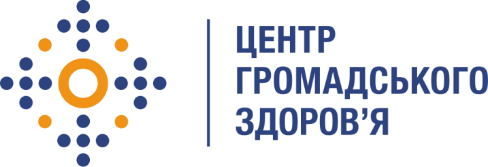 Державна установа
«Центр громадського здоров’я Міністерства охорони здоров’я України» оголошує конкурс на відбір Консультанта із розробки Стратегії з використання даних інтегрованих біоповедінкових досліджень серед ключових груп населення в Україні (2021-26 рр.)" в рамках проекту «Підтримка системи епідеміологічного нагляду за ВІЛ і системи управління/поліпшення якості лабораторій Міністерства охорони здоров'я України, покращення використання стратегічної інформації та pозбудова потенціалу громадської охорони здоров'я в рамках Надзвичайної ініціативи Президента США з надання допомоги у боротьбі з ВІЛ/СНІД (PEPFAR)»Назва позиції: Консультант із розробки Стратегії з розповсюдження та використання даних інтегрованих біоповедінкових досліджень серед ключових груп населення в Україні (2021-26 рр.);Період надання послуг: липень - вересень 2021 р. Інформація щодо установи:Головним завданнями Державної установи «Центр громадського здоров’я Міністерства охорони здоров’я України» (далі – Центр) є діяльність у сфері громадського здоров’я. Центр виконує лікувально-профілактичні, науково-практичні та організаційно-методичні функції у сфері охорони здоров’я з метою забезпечення якості лікування хворих на cоціально-небезпечні захворювання, зокрема ВІЛ/СНІД, туберкульоз, наркозалежність, вірусні гепатити тощо, попередження захворювань в контексті розбудови системи громадського здоров’я. Центр приймає участь в розробці регуляторної політики і взаємодіє з іншими міністерствами, науково-дослідними установами, міжнародними установами та громадськими організаціями, що працюють в сфері громадського здоров’я та протидії соціально небезпечним захворюванням.Інформація про дослідження, в інтересах яких здійснюється розробка Стратегії з розповсюдження та використання даних інтегрованих біоповедінкових досліджень серед ключових груп населення в Україні (2021-26 рр.):Інтегровані біоповедінкові дослідження (далі – ІБПД) проводяться з метою отримати комплексну оцінку епідемічного процесу серед ключових груп населення з високим ризиком інфікування на ВІЛ (далі – КГ) та надати обґрунтовану інформацію для планування та впровадження профілактичних і протиепідемічних заходів. В Україні ІБПД фінансуються міжнародними донорами, зокрема, Глобальним фондом для боротьби зі СНІДом, туберкульозом та малярією та Центрами профілактики та контролю за захворюваннями США (СDC). Відповідно до «Стратегічного плану для забезпечення сталості інтегрованих біоповедінкових досліджень в Україні (2018-2021)», проведення ІБПД серед КГ щодо інфікування ВІЛ з 2018 р. передано державним структурам і курується ДУ «Центр громадського здоров’я Міністерства охорони здоров’я України». ІБПД рекомендується проводити регулярно з інтервалом у 2-3 роки. Серед останніх ІБПД, проведених в Україні, – ІБПД серед засуджених (2019 р.), трансгендерних людей (2020 р.), людей, які вживають наркотики ін’єкційним шляхом (2020 р.). На 2021 р. заплановано проведення ІБПД серед секс-працівників (в тому числі на непідконтрольних Уряду територіях), а також серед чоловіків, які мають сексуальні стосунки з чоловіками. Протягом 2022-23 рр. планується провести чергові раунди ІБПД серед засуджених, трансгендерних людей та людей, які вживають наркотики ін’єкційним шляхом. На 2025 р. заплановано проведення нового раунду ІБПД серед чоловіків, які мають сексуальні стосунки з чоловіками. Крім цього, можливе проведення ІБПД серед партнерів представників КГ, а також інших груп, які можуть бути визнані в якості КГ (наприклад, мігрантів).Завдання :Розробити проекту Стратегії з розповсюдження та використання даних інтегрованих біоповедінкових досліджень серед ключових груп населення в Україні (2021-26 рр.) (далі – Стратегії), яка включатиме наступні складові:стислий ситуаційний аналіз поточного стану розповсюдження та використання результатів ІБПД, існуючих проблем і бар’єрів, а також можливостей і ресурсів,сегментацію аудиторії споживачів результатів ІБПД (в тому числі мапу внутрішніх та зовнішніх стейкхолдерів),опис методологічного підходу до розробки Стратегії, його теоретичні та практичні підстави,цілі Стратегії, візія,підходи до досягнення цілей,позиціонування,основні повідомлення,комунікаційне середовище та комунікаційні канали для розповсюдження повідомлень (в тому числі міжособистісні, на базі спільнот, мас-медійні, діджитал (в тому числі з урахуванням політики Центру щодо передачі даних досліджень) та соціальні медіа (зокрема опис ролі Порталу ІБПД Центру)), кейс-стаді кращих практик,план впровадження Стратегії,план моніторингу і оцінки впровадження Стратегії,орієнтовний бюджет впровадження Стратегії;Запропонувати проєкт Стратегії з використання даних інтегрованих біоповедінкових досліджень серед ключових груп населення в Україні (2021-26 рр.)Вимоги до професійної компетентності:Вища освіта;Обізнаність із поточним станом проведення ІБПД серед КГ в Україні та світі;Знання вимог Центрів профілактики та контролю за захворюваннями США (СDC) щодо поширення та використання результатів досліджень, вимог «Стратегічного плану для забезпечення сталості інтегрованих біоповедінкових досліджень в Україні (2018-2021);Досвід роботи з ключовими партнерами та стейкхолдерами Центру, зокрема Глобальним фондом для боротьби зі СНІДом, туберкульозом та малярією, СDC, ВООЗ, ЮНЕЙДС, МБФ «Альянс громадського здоров’я» тощо. Знання їх цілей, потреб у інформації стосовно результатів ІБПД, особливостей комунікації;Наявність досвіду з розробки стратегій використання даних досліджень або комунікаційних планів у сфері громадського здоров’я буде перевагою;Участь у складі команди, яка реалізовувала ІБПД, досвід підготовки робіт за результатами ІБПД буде перевагою;Гарне знання ділової української мови;Чітке дотримання термінів виконання завдань, дисциплінованість, організованість, відповідальність.Резюме українською та англійською мовами мають бути надіслані електронною поштою на електронну адресу: vacancies@phc.org.ua із копіями листа на i.titar@phc.org.ua.   В темі листа, будь ласка, зазначте: «264 – 2021 Консультант із розробки Стратегії з розповсюдження та використання даних інтегрованих біоповедінкових досліджень серед ключових груп населення в Україні (2021-26 рр.)».Термін подання документів – до 14 липня 2021 року, реєстрація документів 
завершується о 18:00.За результатами відбору резюме успішні кандидати будуть запрошені до участі у співбесіді. У зв’язку з великою кількістю заявок, ми будемо контактувати лише з кандидатами, запрошеними на співбесіду. Умови завдання та контракту можуть бути докладніше обговорені під час співбесіди.Державна установа «Центр громадського здоров’я Міністерства охорони здоров’я України» залишає за собою право повторно розмістити оголошення про конкурс, скасувати конкурс, запропонувати договір з іншою тривалістю.